VÝSTAVNÍ PODMÍNKY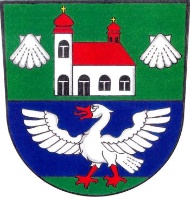 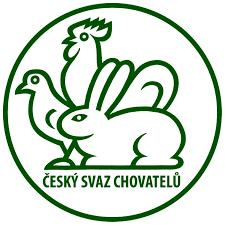 místní výstavy drobného zvířectvaZO ČSCH Rokytnice u Přerova z.s.pořádané v sobotu a neděli 25. – 26. června 2022v areálu hřiště TJ Sokol Rokytnice u PřerovaVýstavu lze obeslat všemi druhy čistokrevných zvířat, která jsou řádně registrována.Každý vystavovatel zodpovídá za to, že zvířata jsou očkována.Zvířata musí být zdráva a připravena na výstavu. Při podezření z nemoci budou vrácena zpět chovateli.Dovoz a odvoz zvířat na výstavu a zpět si vystavovatel zajišťuje sám.PROSÍM POZOR !!! Příjem zvířat bude ve čtvrtek 23.6.2021 od 15:00 do 19:00 hodin a v pátek 24.6.2021 od 6:00 do 8:00 hodin. U prodejných zvířat musí být stanovená cena uvedena na přihlášce. K ceně bude kupujícímu připočtena přirážka 10 % ve prospěch pořádající organizace.Při přijímání drůbeže uvádějte prosím její hmotnost.Každý vystavovatel je povinen  zakoupit výstavní katalog v ceně 50,- Kč.Posuzování bude provedeno v pátek 24.6. 2021 od 8:00 hodin bez přístupu veřejnosti.Chovatelé nejlépe oceněných zvířat obdrží čestné ceny.Přihlášky posílejte na adresu Radek Měrák, Rokytnice 317, 751 04  Rokytnice u Přerova, nebo e-mailem na adresu r.merak@seznam.cz nebo na tel. č. 730 816 421. Uzávěrka přihlášek je v neděli 12. června 2022. Výstavní výbor ručí za řádné ustájení a krmení zvířat.Výstava bude pro veřejnost otevřena v sobotu 25.6.2022 od 9:00 do 20:00 hodin, v neděli od 9:00 do 15:00 hodin. Vstupné: 50,- Kč, děti do 15 let vstup ZDARMA.Drobné občerstvení zajištěno, tombola.Výdej zvířat proběhne v neděli 26.6.2021 po vyhlášení výsledků cca v 15:30 hodin. 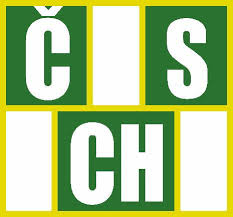 PŘIHLÁŠKAna místní výstavu drobného zvířectvaZO ČSCH Rokytnice u Přerova z.s.pořádanou v sobotu a neděli 25. – 26. června 2022v areálu hřiště TJ Sokol Rokytnice u PřerovaJméno a příjmení:                                                                   Mladý chovatel: ANO - NEAdresa bydliště:                                                                               	             PSČ: Telefon:                                                                                        Email: Souhlasím s výstavními podmínkami a zároveň dávám souhlas se zveřejněním výše uvedených údajů v katalogu výstavy.Přihlášku prosím odešlete nejpozději do neděle 12. června 2022 na adresu:Radek Měrák, Rokytnice 317, 751 04 Rokytnice u Přerova.Přihlášku také možno odeslat e-mailem na adresu: r.merak@seznam.czTel. kontakt: 730 816 421V………………………………...................dne………………………………Podpis:………………………………….PlemenoBarvaZkratkaPohlavíKRÁLÍK  levé ucho / pravé uchoDRŮBEŽ, HOLUBčíslo / velikost / ročníkKolekceANO/NEčísloCena